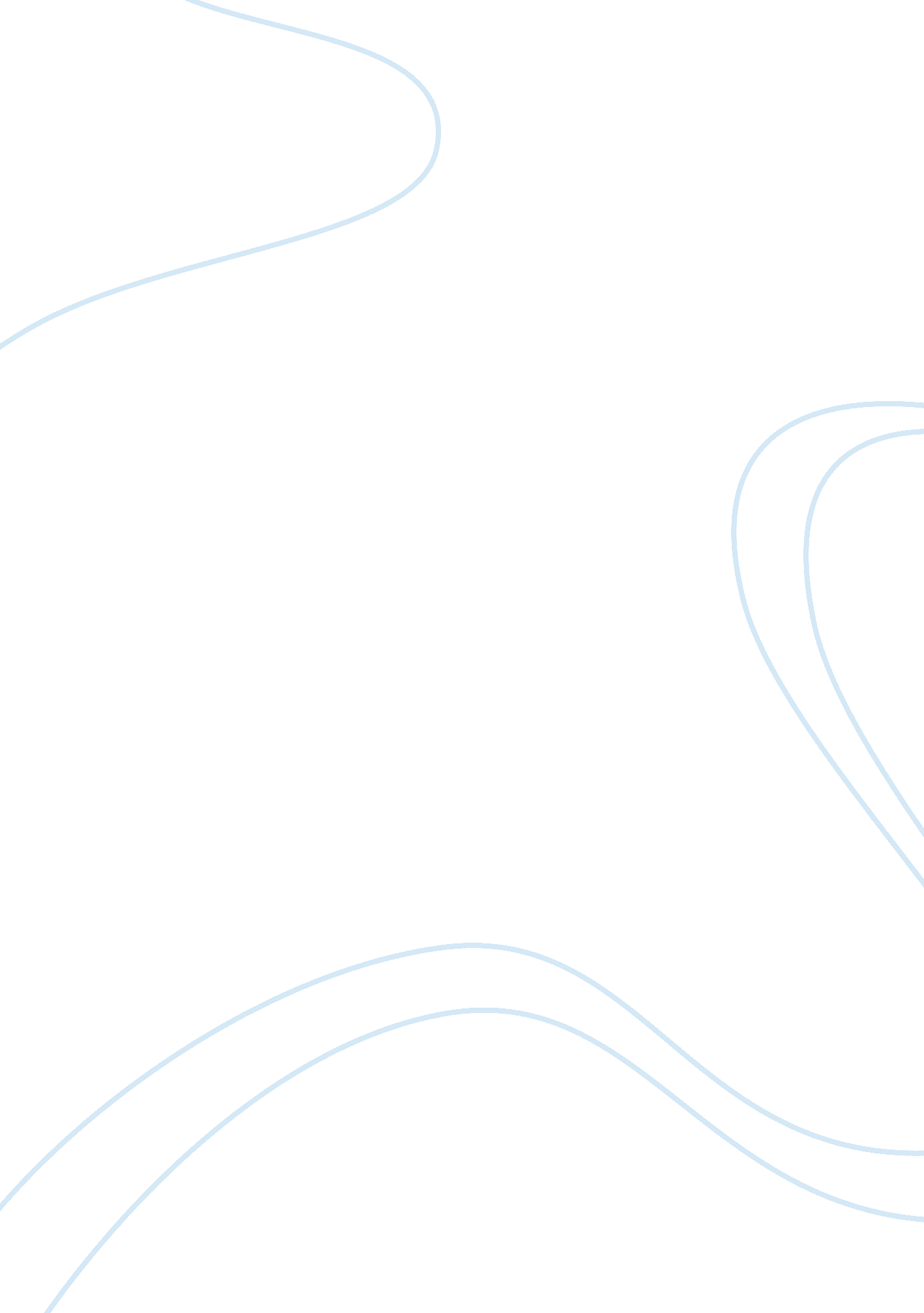 Living abroad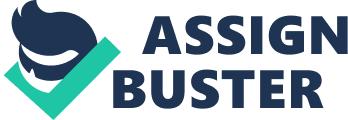 Living and working abroad Today several numbers of people desires working and living outside their home countries. The reason behind this is that many believe that better jobs and living are found in foreign countries than their own. The advantages of working and living abroad consist of various factors. First, many developed countries have much diverse people and cultures. Learning and experiencing this diversity can be fascinating and delightful. In addition, owing to the mixed in population, people working or living overseas are able to learn new languages, styles of dressing as well as cultural activities. This in turn makes living problem-free and pleasurable. Therefore, allowing people to forget about difficulties and hardships faced before migrating abroad. Moreover, gaining excellent knowledge and experience in jobs can be very beneficial, particularly back in their home countries. Overseas works are exceptional, mostly in developing existing skills and acquiring new ones, making one more equipped and attractive to employers. Despite the above advantages of working and living abroad, there are also disadvantages associated with working and living abroad. Language barrier is one of the major problem facing new foreigners in many of the developed countries. This difficulty to understand the language hinders their progress and adaptation to the new life style andenvironment. As a result, finding and obtaining a good living may be tough and for some impossible. As well, in some countries, there isdiscriminationat workplace, making it difficult for foreign migrants to settle peacefully and also blend in with the citizens. This discrimination is not only in colour but also in religious beliefs and sexes. For that reason, life in some abroad countries is very stressful and upsetting. So, knowing the country one wishes to live in is essential, in particular if one chooses to migrate to an English speaking country, one must be able to communicate fluently in spoken as well as written English as this is the only business language. 